1 The Seventh Commandment is to honor your marriage vows. 2 Exodus, chapter 20, verse 14, says, You shall not commit adultery. 3I.  What Did This Mean to Them?What did this mean to the original recipients of this command? 4Let’s look at the meaning of the word Adultery. In the original languages, it was pretty clear. 5 The word in the Old Testament  and in the New Testament  both meant willful sexual intercourse with someone other than one’s husband or wife. Adultery is always committed by someone who is married. If you are married and you step out on your spouse and have sex, you committed adultery! 6It's related to fornication;  any sexual relationship outside the bonds of marriage. 7 It can be committed by anyone, married or not, who has sex with anyone else, married or not, who isn’t your spouse. This includes pre-marriage sexual intercourse! We get our English word pornography from this word. 8What was the punishment for adultery under the Old Testament Law? 9 Capitol Punishment! Deuteronomy, chapter 22, verse 22, If a man is found sleeping with another man’s wife, both the man who slept with her and the woman must die. You must purge the evil from Israel. 10Why was this punishment so severe?God thinks more of your marriage than you do! 11 The union of you and your spouse makes you more complete than any of you could be alone. 12The union of marriage provides an emotional security that affects your whole being. There’s an indescribable security in faithfulness to a monogamous relationship. 13The union of marriage protects you from venereal diseases and AIDS. 14There appears to be a spiritual, as well as a physical and emotional bond, in marriage. 15 When adultery breaks the marriage bond a spiritual connection is also broken. 16 Divorce is often the outcome when the marriage bond is broken. 17 The Book of Malachi states, “I hate divorce”, says the LORD God of Israel . . .   18Then, there is the new dimension our Lord Jesus placed on it! 19There’s the divorce aspect. Matthew, chapter 5, verse 32 says, But I tell you that anyone who divorces his wife, except for marital unfaithfulness, causes her to become an adulteress, and anyone who marries the divorced woman commits adultery. 20There’s the mental and emotional aspect. Matthew 5 continues, You have heard that it was said, ‘Do not commit adultery.’  But I tell you that anyone who looks at a woman lustfully has already committed adultery with her in his heart.  21There’s the forgiveness aspect. One day when Lord Jesus was in the Temple with His disciples, some of the religious leaders dragged a woman before Him. They had caught her in the very act of adultery! Guilt was not the issue. She knew she was guilty. Lord Jesus knew she was guilty. Virtually everybody suspected she was guilty.Their plan was to fulfill the Law of Moses punishment for this crime, public execution. Would Jesus agree with them and agree to her execution? That would violate His public teachings about love and forgiveness.Would Jesus deny the Seventh Commandment? Would He speak against the scripture requiring death for breaking it?  They envisioned this confrontation as the perfect trap!However, He pointed out their hypocrisy of bringing her in the first place by implying each of them were guilty of the same crime. They just didn’t get caught!He, then, forgave her on the condition that she would genuinely repent of her adulterous lifestyle! Would you forgive your spouse if they committed adultery but were willing to completely repent and begin building the bond of trust again? 22II.  What Should This Mean to You?What should this commandment mean to you? 23There was an amusing sign in the parking lot of a place I used to work that said, “Don’t even think about parking here!” Lord Jesus made an implication to the Seventh Commandment, But I tell you that anyone who looks at a woman lustfully has already committed adultery with her in his heart. Don’t even entertain the thought of adultery! No matter how tough the situation is at home; no matter how attractive the situation elsewhere – don’t even entertain the thoughts! 24One way to avoid adultery is don’t put yourself into vulnerable situations! First Thessalonians, chapter 5, verse 22, Avoid every kind of evil. I like the King James Version translation of this phrase the best, Abstain from all appearances of evil. 25Another way to avoid adultery is prevention. Don’t let the marriage you have deteriorate! 26Most often the temptation of adultery comes from when things are not right at home. 27 Put effort into keeping the spark in your marriage alive. Plan romance. 28Work together. Play together. Enjoy one another’s company. 29 Recall often what originally attracted you to one another! 30Remember, God hates adultery so much that the Law of Moses demanded the death penalty whenever anyone was found doing it!God wants you to remain faithful to your mate always.Work out problems!Stick together!http://www.biblelifemessages.org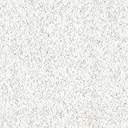 